ЦЕНТР ПЕРСПЕКТИВНЫХ НАУЧНЫХ ПУБЛИКАЦИЙ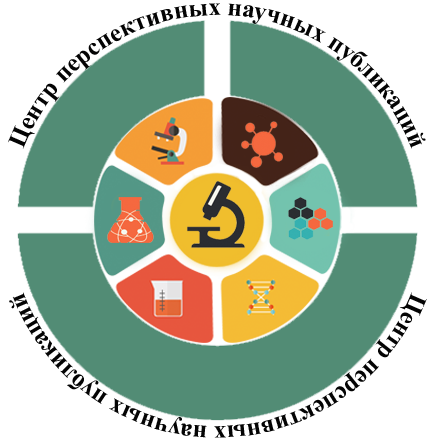 VIII МЕЖДУНАРОДНАЯ НАУЧНО-ПРАКТИЧЕСКАЯ КОНФЕРЕНЦИЯСОВРЕМЕННЫЕ ТЕНДЕНЦИИ РАЗВИТИЯ ОБРАЗОВАНИЯ, НАУКИ И ТЕХНОЛОГИЙ(с публикацией научных трудов, ISBN, eLibrary.ru)28 ФЕВРАЛЯ 2019 г.(прием материалов до 28 февраля 2019 г. включительно)г. МоскваК участию в конференции приглашаются педагоги, психологи, руководители общеобразовательных школ, дошкольных образовательных учреждений, учреждений дополнительного образования, учреждений начального, среднего и высшего профессионального образования, научные сотрудники, аспиранты, докторанты, соискатели, студенты вузов (в соавторстве с руководителем), специалисты и другие заинтересованные лица.Тематика секций конференцииПо итогам конференции будет опубликован сборник научных трудов. Сборнику присваивается международный индекс ISBN, УДК, ББК. Материалы сборников рассылаются по основным библиотекам России. Сборник будет размещен в Научной электронной библиотеке (eLibrary.ru) (договор от 20.05.2015 № 1626-05/2015K). Окончание срока приема материалов – 28 февраля 2019 г. (включительно)В течение 5-ти дней со дня окончания срока приема материалов сборник будет размещен на сайте http://www.co-nf.ru в разделе «Конференции»
(до 5 марта 2019 г.).Рассылка сборников и сертификатов Почтой России будет осуществляться с 27-29 марта 2019 г. (на практике рассылка сборников происходит на 1-2 недели раньше срока!!!).Желающие принять участие в конференции должны направить до 28 февраля 2019 г. (включительно) по электронному адресу info@co-nf.ru в одном письме:– статью или тезисы;– заполненную регистрационную карту участников в электронном виде;– копию квитанции об оплате организационного взноса. Имена файлов, отправляемых по электронному адресу должны быть следующего вида:Статья (статья_Петров П.П)Регистрационная карта (регкарта_Петров П.П)Квитанция об оплате (квитанция_Петров П.П)В электронном варианте каждая статья должна быть в отдельном файле. В имени файла укажите фамилию первого автора. Необходимо заполнить регистрационную карту участников, включив в нее всех соавторов, и приложить в отдельном файле.После получения материалов и поступления платежа оргкомитет подтверждает принятие материалов к публикации по электронной почте (в течение 2-х рабочих дней).Требования к оформлению статьиК участию в публикации научных статей принимаются статьи объемом от 1-ой страницы, выполненные как индивидуально, так и авторским коллективом.Максимальное количество соавторов одной статьи – 4 человека.Текст статьи должен быть тщательно вычитан и отредактирован. Авторы несут ответственность за публикуемый материал.Статьи должны быть выполнены в текстовом редакторе Microsoft Word.Язык – русский или английский. Размер страницы – А4, ориентация листа – «книжная». Поля страницы:  со всех сторон. Шрифт – «Times New Roman», размер – 14 (для аннотации и ключевых слов – размер – 12, одинарный интервал).Название статьи печатается прописными буквами, шрифт – полужирный, выравнивание по центру.Ниже через один интервал прописными буквами – фамилия и инициалы автора(ов) (выравнивание по правому краю).На следующей строке – должность, ученая степень и ученое звание (при наличии), ниже – ПОЛНОЕ название организации (В ИМЕНИТЕЛЬНОМ ПАДЕЖЕ), а также страна и город.После отступа в 1 интервал следует аннотация (по желанию), далее через 1 интервал ключевые слова (по желанию), за которыми через 1 интервал – текст статьи, печатаемый через полуторный интервал, абзацный отступ – 1,25 см, выравнивание по ширине.Название и номера рисунков указываются под рисунками, названия и номера таблиц – над таблицами. Названия рисунков и таблиц оформляется шрифтом «Times New Roman», размер – 12, выравнивание – по центру. В таблицах также следует использовать шрифт «Times New Roman», размер – 12, междустрочный интервал – одинарный. Таблицы, схемы, рисунки, формулы (только в редакторах Equation или MathType), графики не должны выходить за пределы указанных полей. Текст в трудночитаемых шрифтах, графики, картинки и т.д. сканируются Автором и вставляются в статью в виде графического элемента (рисунка), за исключением таблиц. Сноски на литературу следует оформлять в квадратных скобках. Наличие списка литературы обязательно. Список литературы оформляется в алфавитном порядке в соответствии с ГОСТ Р 7.0.5-2008.НЕ ДОПУСКАЕТСЯ:– Не допускаются в статьях разрывы разделов, страниц, колонки, все рисунки должны быть в виде картинок или состоять из сгруппированных объектов Word.– нумерация страниц;– использование автоматических постраничных сносок;– использование разреженного или уплотненного межбуквенного интервала.Скачать образец оформления статьиУсловия оплатыС целью возмещения организационных, издательских, полиграфических расходов авторам необходимо оплатить организационный взнос из расчета 150 руб. за
1 страницу (если у автора 3 и более страниц). Если у автора(-ов) меньше 3-х страниц, то стоимость 1-ой страницы составит 250 руб. Количество публикаций от одного автора (соавторов) не ограничивается.Стоимость печатного экземпляра сборника оплачивается дополнительно (при необходимости) и составляет 350 руб. (пересылка по России – бесплатно, в страны СНГ – 450 руб., дальнее зарубежье – 560 руб.).По желанию автор может ДОПОЛНИТЕЛЬНО приобрести любое количество печатных экземпляров сборника научных трудов по цене 350 руб. за экземпляр (с учетом пересылки по России).Участник конференции может заказать именной цветной сертификат на бланке формата А5 по цене 250 руб. за экземпляр на одного автора.Оплата оргвзноса, сертификатов, печатных сборников, пересылки производится одним платежом.Автор получает оплаченные им экземпляры сборника заказной бандеролью на указанный им в регистрационной карте адрес.Окончательный расчет стоимости производится автором в регистрационной карте участника.СПОСОБЫ оплатыБанковский платеж по реквизитам в любом коммерческом банке:Скачать квитанциюПомимо банковского платежа, возможно, оплатить на сайтеПОЧТОВАЯ ДОСТАВКА СБОРНИКОВ И СЕРТИФИКАТОВРассылка сертификатов и сборников осуществляется централизовано Почтой России и только заказными отправлениями, получать которые необходимо лично в почтовом отделении. Каждому заказному отправлению присваивается индивидуальный номер (почтовый идентификатор), с помощью которого можно отслеживать движение письма или бандероли на сайте Почты России.Если в течение 2-х недель с момента рассылки Вы не получили почтовое извещение, можете обратиться в оргкомитет конференции по электронной почте
info@co-nf.ru с просьбой выслать идентификатор отправления с Вашим сборником (сертификатом). С этим идентификатором и паспортом можно будет забрать посылку в Вашем почтовом отделении, не дожидаясь извещения.В случае неполучения и истечения срока хранения Вашего отправления в почтовом отделении
(1 месяца), оно будет выслано нам обратно. Повторная отправка возможна будет только при условии повторной оплаты Вами почтовых расходов.Стоимость повторной отправки сборника составляет:
по России – 150 руб., в страны СНГ – 450 руб., дальнее зарубежье – 560 руб.АКТУАЛЬНАЯ ИНФОРМАЦИЯ
О РАЗМЕЩЕНИИ МАТЕРИАЛОВ В РИНЦС 1 декабря 2018 г. сборники научных трудов НЕ будут учитываться в РИНЦ!КонтактыСекретарь оргкомитета: АлександрТел. +7-977-476-16-47E-mail: info@co-nf.ruСайт: http://www.co-nf.ru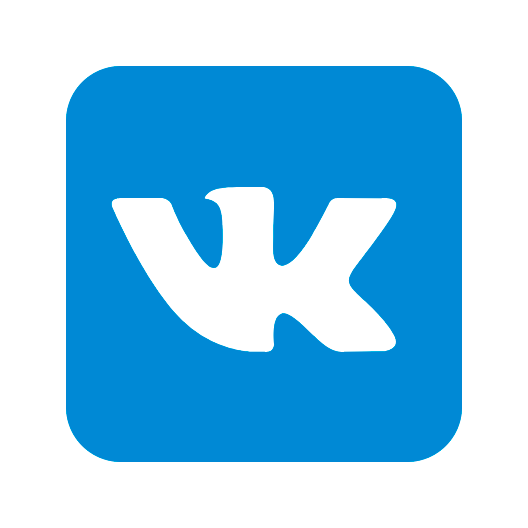 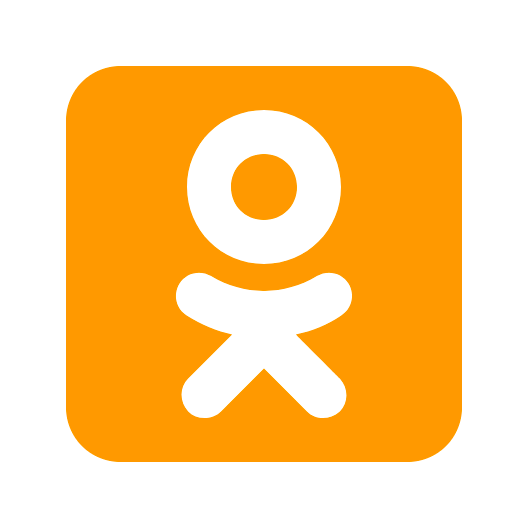 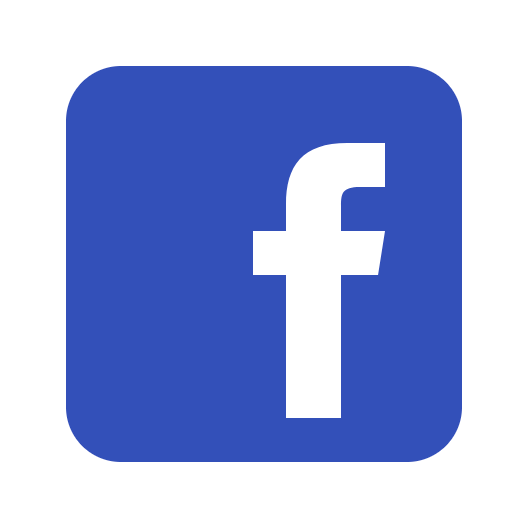 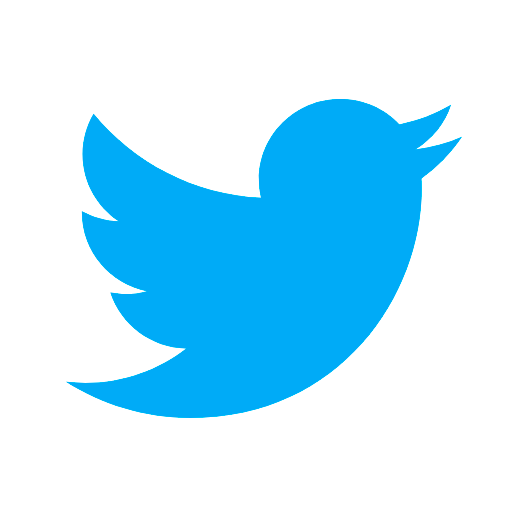 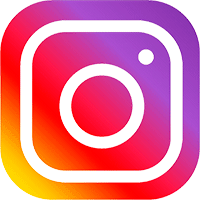 РЕГИСТРАЦИОННАЯ КАРТА УЧАСТНИКАПоля, отмеченные (*) обязательны для заполненияБУДЕМ БЛАГОДАРНЫ ВАМ ЗА СОТРУДНИЧЕСТВО!1. Педагогические науки12. Биологические науки2. Географические науки13. Строительство и архитектура3. Естественные науки14. Физическая культура и спорт4. История и политология15. Физико-математические науки5. Культурология16. Химические науки6. Психология и социология17. Медицинские науки7. Сельскохозяйственные науки18. Философские науки8. Технические науки19. Журналистика и средства массовой информации9. Филология и лингвистика20. Военное дело10. Экономические науки21. Науки о земле11. Юридические наукиПолучатель:ИП Туголуков Александр Валерьевич(указывать полностью!!!)ИНН: 773373740649Расчетный счет: 40802810102160000138Банкполучателя:АО "АЛЬФА-БАНК"БИК банка: 044525593К-счет: 30101810200000000593Назначение платежа:Публикация статьи Ф.И.О. первого автора. Без НДСДля иностранных /валютных/ платежей перед назначением платежа укажите код операции {VO20100}Регистрационная карта участника(-ов)Автор 1Соавтор 2Соавтор 3Соавтор 3Соавтор 4Ф.И.О. автора и соавтора (при наличии) (полностью)*Должность с указанием кафедры/подразделения, полное наименование места работы/учебы*Ученая степень, ученое звание (при наличии)Почтовый адрес для отправки сборника и/или сертификата (включая почтовый индекс и область)*КОМУ:Почтовый адрес для отправки сборника и/или сертификата (включая почтовый индекс и область)*КУДА:E-mail*Телефон мобильный*Кол-во заказываемых сборников в печатном виде *Сертификат участникаДа/нетДа/нетДа/нетДа/нетДа/нетНазвание статьи (тезисов)*Номер и название секции*Кол-во страниц в статье*Откуда Вы узнали о нас*Расчет стоимости публикации статьи:Расчет стоимости публикации статьи:Расчет стоимости публикации статьи:Расчет стоимости публикации статьи:Расчет стоимости публикации статьи:Расчет стоимости публикации статьи:Организационный взнос составляет 150 руб. за 1 страницу (если у автора 3 и более страниц). Если у автора(-ов) меньше 3-х страниц, то стоимость 1-ой страницы составит 250 руб. *Организационный взнос составляет 150 руб. за 1 страницу (если у автора 3 и более страниц). Если у автора(-ов) меньше 3-х страниц, то стоимость 1-ой страницы составит 250 руб. *Организационный взнос составляет 150 руб. за 1 страницу (если у автора 3 и более страниц). Если у автора(-ов) меньше 3-х страниц, то стоимость 1-ой страницы составит 250 руб. *Организационный взнос составляет 150 руб. за 1 страницу (если у автора 3 и более страниц). Если у автора(-ов) меньше 3-х страниц, то стоимость 1-ой страницы составит 250 руб. *+ 0-00 руб.+ 0-00 руб.Стоимость печатного экземпляра сборника оплачивается дополнительно (при необходимости) и составляет 350 руб.Стоимость печатного экземпляра сборника оплачивается дополнительно (при необходимости) и составляет 350 руб.Стоимость печатного экземпляра сборника оплачивается дополнительно (при необходимости) и составляет 350 руб.Стоимость печатного экземпляра сборника оплачивается дополнительно (при необходимости) и составляет 350 руб.+ 0-00 руб.+ 0-00 руб.Именной цветной сертификат на бланке формата А5 по цене 250 руб. за экземпляр на одного автора.Именной цветной сертификат на бланке формата А5 по цене 250 руб. за экземпляр на одного автора.Именной цветной сертификат на бланке формата А5 по цене 250 руб. за экземпляр на одного автора.Именной цветной сертификат на бланке формата А5 по цене 250 руб. за экземпляр на одного автора.+ 0-00 руб.+ 0-00 руб.Доставка каждого сборника заказной бандеролью (по России – бесплатно, страны ближнего зарубежья (СНГ) – 450 руб., страны дальнего зарубежья – 560 руб.)
(СНГ и страны дальнего зарубежья - доставка каждого сборника оплачивается и прибавляется к организационному взносу!)Доставка каждого сборника заказной бандеролью (по России – бесплатно, страны ближнего зарубежья (СНГ) – 450 руб., страны дальнего зарубежья – 560 руб.)
(СНГ и страны дальнего зарубежья - доставка каждого сборника оплачивается и прибавляется к организационному взносу!)Доставка каждого сборника заказной бандеролью (по России – бесплатно, страны ближнего зарубежья (СНГ) – 450 руб., страны дальнего зарубежья – 560 руб.)
(СНГ и страны дальнего зарубежья - доставка каждого сборника оплачивается и прибавляется к организационному взносу!)Доставка каждого сборника заказной бандеролью (по России – бесплатно, страны ближнего зарубежья (СНГ) – 450 руб., страны дальнего зарубежья – 560 руб.)
(СНГ и страны дальнего зарубежья - доставка каждого сборника оплачивается и прибавляется к организационному взносу!)+ 0-00 руб.+ 0-00 руб.ИТОГО к оплате*ИТОГО к оплате*ИТОГО к оплате*ИТОГО к оплате*= 0000-00 руб.= 0000-00 руб.